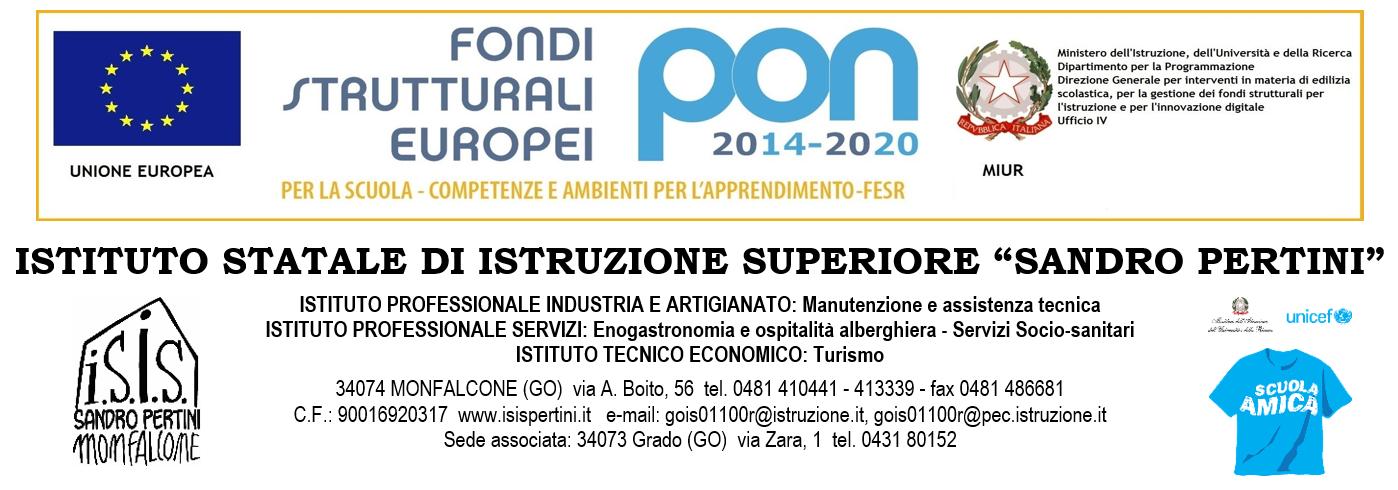 PROGETTO FORMATIVO INDIVIDUALEPROGETTO FORMATIVO INDIVIDUALEPROGETTO FORMATIVO INDIVIDUALEPROGETTO FORMATIVO INDIVIDUALECognome e nome: Classe frequentata: Data di nascita: Luogo di nascita: Residenza: Scuola primaria: Scuola secondaria I grado: E-mail: Telefono: Nome del Tutor: Data di prima stesura: Cognome e nome: Classe frequentata: Data di nascita: Luogo di nascita: Residenza: Scuola primaria: Scuola secondaria I grado: E-mail: Telefono: Nome del Tutor: Data di prima stesura: Cognome e nome: Classe frequentata: Data di nascita: Luogo di nascita: Residenza: Scuola primaria: Scuola secondaria I grado: E-mail: Telefono: Nome del Tutor: Data di prima stesura: Cognome e nome: Classe frequentata: Data di nascita: Luogo di nascita: Residenza: Scuola primaria: Scuola secondaria I grado: E-mail: Telefono: Nome del Tutor: Data di prima stesura: A CURA DEL TUTORA CURA DEL TUTORA CURA DEL TUTORA CURA DEL TUTORIL PERCORSO SCOLASTICOIL PERCORSO SCOLASTICOIL PERCORSO SCOLASTICOIL PERCORSO SCOLASTICORISULTATI TEST D’INGRESSORISULTATI TEST D’INGRESSORISULTATI TEST D’INGRESSORISULTATI TEST D’INGRESSOTempi di somministrazione: Tempi di somministrazione: Tempi di somministrazione: Tempi di somministrazione: DISCIPLINATIPOLOGIA DI PROVALIVELLONOTEItalianoMatematicaInglese TedescoRACCOLTA DI INFORMAZIONIRACCOLTA DI INFORMAZIONIRACCOLTA DI INFORMAZIONIFREQUENZAFREQUENZAFREQUENZA  Assidua  Regolare  Irregolare  Discontinua  Sporadica  AltroRISPETTO DELLE REGOLERISPETTO DELLE REGOLERISPETTO DELLE REGOLE  Puntuale  Corretto  Rispetta i compagni  Rispetta l’ambiente  Rispetta gli adulti  Insistente  Sporadica  Corretto  Altro: PARTECIPAZIONE ED INTERESSEPARTECIPAZIONE ED INTERESSEPARTECIPAZIONE ED INTERESSE  Partecipa spontaneamente con vivo interesse  Partecipa spontaneamente con interesse  Partecipa spontaneamente in modo incostante e/o interviene solo se interpellato  Partecipa solo se interessato  Partecipa saltuariamente e mostra scarso interesse  Non partecipa attivamente  Non partecipa nemmeno se sollecitato e non mostra interesse  Partecipa spontaneamente con vivo interesse  Partecipa spontaneamente con interesse  Partecipa spontaneamente in modo incostante e/o interviene solo se interpellato  Partecipa solo se interessato  Partecipa saltuariamente e mostra scarso interesse  Non partecipa attivamente  Non partecipa nemmeno se sollecitato e non mostra interesse  Partecipa spontaneamente con vivo interesse  Partecipa spontaneamente con interesse  Partecipa spontaneamente in modo incostante e/o interviene solo se interpellato  Partecipa solo se interessato  Partecipa saltuariamente e mostra scarso interesse  Non partecipa attivamente  Non partecipa nemmeno se sollecitato e non mostra interesseRESPONSABILITÀRESPONSABILITÀRESPONSABILITÀ  Puntuale nelle consegne e pienamente autonomo nelle consegne  Puntuale nelle consegne e autonomo nella gestione dei materiali  Complessivamente puntuale nelle consegne e abbastanza autonomo nella gestione dei mat.  Spesso non ha il materiale e non rispetta i tempi delle consegne  Partecipa saltuariamente e mostra scarso interesse  Non ha mai il materiale e/o non rispetta i tempi delle consegne  Altro:   Puntuale nelle consegne e pienamente autonomo nelle consegne  Puntuale nelle consegne e autonomo nella gestione dei materiali  Complessivamente puntuale nelle consegne e abbastanza autonomo nella gestione dei mat.  Spesso non ha il materiale e non rispetta i tempi delle consegne  Partecipa saltuariamente e mostra scarso interesse  Non ha mai il materiale e/o non rispetta i tempi delle consegne  Altro:   Puntuale nelle consegne e pienamente autonomo nelle consegne  Puntuale nelle consegne e autonomo nella gestione dei materiali  Complessivamente puntuale nelle consegne e abbastanza autonomo nella gestione dei mat.  Spesso non ha il materiale e non rispetta i tempi delle consegne  Partecipa saltuariamente e mostra scarso interesse  Non ha mai il materiale e/o non rispetta i tempi delle consegne  Altro: ATTEGGIAMENTO NEI CONFRONTI DEI COETANEIATTEGGIAMENTO NEI CONFRONTI DEI COETANEIATTEGGIAMENTO NEI CONFRONTI DEI COETANEI  Corretto  Piuttosto corretto  Non sempre corretto  Scorretto  Prevaricatorio  Altro: ATTEGGIAMENTO NEI CONFRONTI DEGLI ADULTIATTEGGIAMENTO NEI CONFRONTI DEGLI ADULTIATTEGGIAMENTO NEI CONFRONTI DEGLI ADULTI  Rispettoso e collaborativo  Rispettoso e generalmente Collaborativo  Generalmente rispettoso ma non collaborativo  Scorretto  Oltraggioso  Altro:   Rispettoso e collaborativo  Rispettoso e generalmente Collaborativo  Generalmente rispettoso ma non collaborativo  Scorretto  Oltraggioso  Altro:   Rispettoso e collaborativo  Rispettoso e generalmente Collaborativo  Generalmente rispettoso ma non collaborativo  Scorretto  Oltraggioso  Altro: COLLABORAZIONE DELLA FAMIGLIACOLLABORAZIONE DELLA FAMIGLIACOLLABORAZIONE DELLA FAMIGLIA  Piena e costruttiva  Generalmente presente ma non partecipativa  Sporadica  Inesistente  Altro:   Piena e costruttiva  Generalmente presente ma non partecipativa  Sporadica  Inesistente  Altro:   Piena e costruttiva  Generalmente presente ma non partecipativa  Sporadica  Inesistente  Altro: ALTROAspetti significativi relativi agli ambiti disciplinari e familiari che i docenti intendono segnalarePUNTI DI FORZA E PUNTI DEBOLI RISCONTRATI DAI DOCENTI	Punti di forza	Punti di debolezzaALLEANZA CON I GENITORIForme di partecipazione e di collaborazione previsteSEZIONE 1 - PUNTI DI FORZA ED ESIGENZE DI MIGLIORAMENTOA. Punti di forza su cui far leva per l’apprendimentoB. Esigenze di miglioramentoC. Moduli e interventi di recupero propostiSEZIONE 2 - CURRICULUM E PERSONALIZZAZIONE1 - PARTE COMUNE – PERCORSO DIDATTICO DI SCUOLA/CLASSEAllegare la progettazione comune, suddivisa per anno/biennio di corso del consiglio di classe con UF e UDA. Indicare sinteticamente eventuali note personalizzateEVENTUALI PERSONALIZZAZIONI DELLE UDA COMUNI1 -	UDA DI RIFERIMENTO: EVENTUALI NOTE PER LA PERSONALIZZAZIONE:2 -	UDA DI RIFERIMENTO: EVENTUALI NOTE PER LA PERSONALIZZAZIONE:3 -	UDA DI RIFERIMENTO: EVENTUALI NOTE PER LA PERSONALIZZAZIONE:4 -	UDA DI RIFERIMENTO: EVENTUALI NOTE PER LA PERSONALIZZAZIONE:Monte ore annuo: 2 - ATTIVITÀ DI INDIVIDUALIZZAZIONE DEL PERCORSOAZIONI DISPOSTE A FAVORE DELL’ALLIEVO A FREQUENZA OBBLIGATORIAPersonalizzazione dell’orario scolastico compresa la partecipazione ad attività e progetti in orario scolastico Corsi di recupero, di potenziamento, di sostegno agli apprendimentiAttività laboratoriali specificheATTIVITÀ E PROGETTI PROPOSTI ALL’ALLIEVO IN ORARIO EXTRASCOLASTICOATTIVITÀ EXTRASCOLASTICHE SVOLTE DALL’ALLIEVO INTEGRATIVE E COERENTI AL PERCORSO FORMATIVO DA DOCUMENTARE (volontariato, corsi musicali, corsi di teatro, corsi sportivi, attività sportive agonistiche, ecc.)SEZIONE 3 - ATTIVITA’ DI ORIENTAMENTO E RIORIENTAMENTO E ATTIVITA’ DI ALTERNANZA SCUOLA LAVOROSEZIONE 3 - ATTIVITA’ DI ORIENTAMENTO E RIORIENTAMENTO E ATTIVITA’ DI ALTERNANZA SCUOLA LAVOROPERCORSO D’ORIENTAMENTOPERCORSO D’ORIENTAMENTONome orientatore:   Interno      EsternoAttività di orientamento svolteAttività di orientamento svolteIndicazioni di orientamento / riorientamento Indicazioni di orientamento / riorientamento SEZIONE 4 - ESITI DI APPRENDIMENTO IN TERMINI DI COMPETENZESEZIONE 4 - ESITI DI APPRENDIMENTO IN TERMINI DI COMPETENZECOMPETENZE PREVISTE NEL CORSO (area comune e d’indirizzo)COMPETENZE PREVISTE NEL CORSO (area comune e d’indirizzo)Allegare il certificato di competenze elaborato dalla scuola in esito alle certificazioni annuali/biennali riferite alle UDA e agli assi culturali.Allegare il certificato di competenze elaborato dalla scuola in esito alle certificazioni annuali/biennali riferite alle UDA e agli assi culturali.COMPETENZE AGGIUNTIVE DERIVANTI DALLA PERSONALIZZZAZIONE DEL PERCORSO FORMATIVOCOMPETENZE AGGIUNTIVE DERIVANTI DALLA PERSONALIZZZAZIONE DEL PERCORSO FORMATIVOAttestare ulteriori competenze maturate nei percorsi di cui alla sezione personalizzazione del curricolo sulla base del modello elaborato dall’Istituto (eventualmente allegare gli attestati di riferimento).Attestare ulteriori competenze maturate nei percorsi di cui alla sezione personalizzazione del curricolo sulla base del modello elaborato dall’Istituto (eventualmente allegare gli attestati di riferimento).SEZIONE 5 - EVENTUALI ELEMENTI AGGIUNTIVI FUNZIONALI ALLA DEFINIZIONE DEL PFI E NOTE DI SPECIFICA RITENUTE UTILISEZIONE 5 - EVENTUALI ELEMENTI AGGIUNTIVI FUNZIONALI ALLA DEFINIZIONE DEL PFI E NOTE DI SPECIFICA RITENUTE UTILISi possono riportare in forma discorsiva, aspetti rilevanti delle modalità di realizzazione del progetto, allegando gli eventuali documenti necessari. si possono allegare anche documenti utili alla descrizione dei percorsi: diari di bordo o materiali significativi ed altamente esemplificativi, ecc.Si possono riportare in forma discorsiva, aspetti rilevanti delle modalità di realizzazione del progetto, allegando gli eventuali documenti necessari. si possono allegare anche documenti utili alla descrizione dei percorsi: diari di bordo o materiali significativi ed altamente esemplificativi, ecc.